1. Educational stage and class:• primary school - grade V2. Subject:• religion3. Topic of the course:The light of Christ. Liturgy of the Easter Vigil4. Duration of classes:45min5. Justification for the choice of topic:Every Catholic should associate symbols related to the liturgy of the Easter Vigil, a topic implemented in accordance with the core curriculum.6. Justification for the use of technology:The use of technology will allow students to acquire and consolidate the acquired knowledge in an interesting and attractive way.7. General purpose of the lesson:Extending the information on the symbolism related to the liturgy of the Easter Vigil8. Detailed objectives of the classes:• Strengthening faith in Christ's resurrection• Encourage participation in Easter celebrations• The student can name Paschal symbols and explain their meaning• The student can explain why the light is a symbol of the Risen Christ9. Methods and forms of work:Methods:• verbal• viewing• practical exercisesForms:• solemn reading of the Holy Scriptures•group work•individual work•work with computer10. Teaching aids:Holy Bible,computer,projector,Coursebook,interactive games in learning apps11. Technology requirements:The use of technology will allow students to acquire and consolidate the acquired knowledge in an interesting and attractive way.12. Course of classes:Activity No. 1Topic: Beginning the lesson and introducing the topicDuration: 10 minutesActivity description:Begin the lesson with prayerWhat event do you associate photography with hidden in the codeQR  https://mbdr.archidiecezja.lodz.pl/wp-content/gallery/wielka-sobota-2019/58375674_2315390498787001_6614159089339465728_o.jpg Conversation on Holy Saturday.Activity No. 2Topic: Discussion of the topic of the lessonDuration: 15minActivity description:Individual work with an e-textbookhttps://moje.epodreczniki.pl/dolacz/547275exercise analysisActivity No. 3Topic: We check and record our messagesDuration: 20 minActivity description:Work in groups on the learning apps platformhttps://learningapps.org/11053943https://learningapps.org/10484840Results submitPerforming the exercises in the textbookActivity No. 4Topic: Use of knowledge in the QuizDuration: 5minActivity description:Playing a Millionaire - individual competitionhttps://learningapps.org/display?v=p55f9c7552113. Method of evaluation of classes:Summary of tasks by solving the formhttps://forms.gle/RXFDSbXe7Q6y2Wik7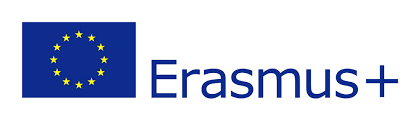 Smart school for smart ageReligion -  The light of Christ. Liturgy of the Easter Vigilprimary school - grade V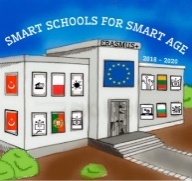 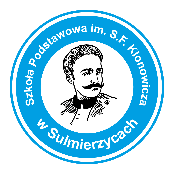 